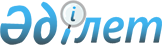 О ликвидации республиканского государственного казенного предприятия "Научно-исследовательский центр по прогнозированию машиностроения" Комитета промышленности Министерства индустрии и торговли Республики КазахстанПостановление Правительства Республики Казахстан от 4 августа 2008 года N 735

      Правительство Республики Казахстан ПОСТАНОВЛЯЕТ: 

      1. Ликвидировать республиканское государственное казенное предприятие "Научно-исследовательский центр по прогнозированию машиностроения" Комитета промышленности Министерства индустрии и торговли Республики Казахстан. 

      2. Комитету промышленности Министерства индустрии и торговли Республики Казахстан в установленном законодательством порядке принять меры, вытекающие из настоящего постановления. 

      3. Внести в некоторые решения Правительства Республики Казахстан следующие изменения: 

      1) утратил силу постановлением Правительства РК от 05.08.2013 № 796;



      2) утратил силу постановлением Правительства РК от 19.09.2014 № 995;



      3) утратил силу постановлением Правительства РК от 28.08.2015 № 683.

      Сноска. Пункт 3 с изменениями, внесенными постановлениями Правительства РК от 05.08.2013 № 796; от 19.09.2014 № 995; от 28.08.2015 № 683.



      4. Настоящее постановление вводится в действие со дня подписания.       Премьер-Министр 

      Республики Казахстан                       К. Масимов 
					© 2012. РГП на ПХВ «Институт законодательства и правовой информации Республики Казахстан» Министерства юстиции Республики Казахстан
				